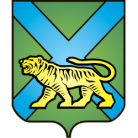 ТЕРРИТОРИАЛЬНАЯ ИЗБИРАТЕЛЬНАЯ КОМИССИЯ
ГОРОДА УССУРИЙСКАРЕШЕНИЕг. Уссурийск
О назначении С.В. Терёхинапредседателем участковой избирательнойкомиссии избирательного участка № 2851На основании решения территориальной избирательной комиссии города Уссурийска от 08 августа 2018 года № 108/778 «Об освобождении                 С.В. Сотникова от должности председателя и сложении полномочий члена участковой избирательной комиссии с правом решающего голоса избирательного участка № 2851» и в соответствии с частью 7 статьи 28 Федерального закона «Об основных гарантиях избирательных прав и права на участие в референдуме граждан Российской Федерации», частью 8 статьи 31 Избирательного кодекса Приморского края территориальная избирательная комиссия города УссурийскаРЕШИЛА:Назначить председателем участковой избирательной комиссии избирательного участка № 2851 Терёхина Сергея Викторовича, члена участковой избирательной комиссии с правом решающего голоса избирательного участка № 2851. Направить настоящее решение в участковую избирательную комиссию избирательного участка № 2851 для сведения и ознакомления Терёхина С.В. Выдать председателю участковой избирательной комиссии избирательного участка № 2851 Терёхину С.В. удостоверение установленного образца.Разместить настоящее решение на официальном сайте администрации Уссурийского городского округа в разделе «Территориальная избирательная комиссия города Уссурийска» в информационно-телекоммуникационной сети «Интернет».Председатель комиссии		                                            О.М. МихайловаСекретарь комиссии					                             Н.М. Божко08 августа 2018 года                      № 108/781